[כותרת][הוגש על-ידי][הוגש אל][תואר הלימודים]תקציר[כותרת העבודה][שמות המחברים][שמות המנחים][תאריך][מחלקה][תואר][כדי להחליף את טקסט מציין המיקום בעמוד זה, פשוט בחר שורת טקסט והתחל להקליד. אבל אל תעשה זאת עדיין!][תחילה, עיין בכמה עצות שיעזרו לך לעצב את הדוח במהירות. ייתכן שתופתע לגלות עד כמה זה פשוט.][זקוק לכותרת? בכרטיסיה 'בית', בגלריה 'סגנונות', פשוט בחר את סגנון הכותרת הרצוי.][שים לב גם לסגנונות האחרים בגלריה זו – לדוגמה, עבור רשימה עם תבליטים או רשימה ממוספרת, כמו רשימה זו.][התחל בעבודה באופן מיידי][לקבלת התוצאות הטובות ביותר בעת בחירת טקסט להעתקה או לעריכה, אל תכלול רווח משמאל לתווים בקטע שנבחר.][סגנון זה נקרא 'רשימה מתובלטת'.][ניתן להחיל סגנון חדש על טבלה באותה קלות שבה ניתן לעשות זאת עבור טקסט. כדי לשנות את המראה של הטבלה לדוגמה שהוצגה קודם לכן, מקם את הסמן בתוכה ולאחר מכן, בכרטיסיה 'כלי טבלאות - עיצוב', בחר סגנון אחר.][מטלה 1][מטלה 2][שם סטודנט 1] [תאריך][שם סטודנט 1] [תאריך][שם סטודנט 2] [תאריך][שם סטודנט 2] [תאריך][שם המנחה] [תאריך][שם המנחה] [תאריך][כותרת עמודה 1][כותרת עמודה 2][כותרת עמודה 3][כותרת עמודה 4][כותרת שורה 1][הטקסט שלך][הטקסט שלך][הטקסט שלך][כותרת שורה 2][הטקסט שלך][הטקסט שלך][הטקסט שלך][כותרת שורה 3][הטקסט שלך][הטקסט שלך][הטקסט שלך][כותרת שורה 4][הטקסט שלך][הטקסט שלך][הטקסט שלך][מראה נהדר בכל פעם][כדי להחליף את התמונה לדוגמה בתמונה משלך, פשוט מחק אותה. לאחר מכן, בכרטיסיה 'הוספה', בחר 'תמונה'.]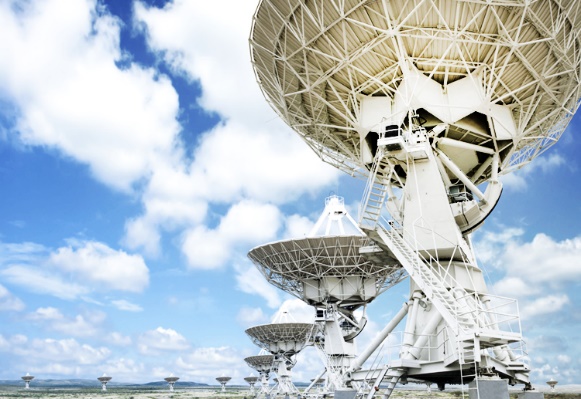 [איור 1] [כיתוב האיור]